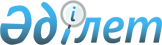 Кепілдік берілген әлеуметтік топтама шеңберінде ұсынылатын көмектің түрлерімен көлемдерін айқындау туралыҚазақстанРеспубликасыҮкіметінің 2019 жылғы 30 желтоқсандағы № 1032 қаулысы.      ЗҚАИ-ныңескертпесі
      Осықаулы 2020 жылғы 1 қаңтарданбастапқолданысқаенгізіледі       "Мемлекеттікатаулыәлеуметтіккөмектуралы" 2001 жылғы 17 шілдедегіҚазақстанРеспубликасыныңЗаңы 7-бабының 1-1-тармағына сәйкесҚазақстанРеспубликасыныңҮкіметіҚАУЛЫ ЕТЕДІ:       1. Осықаулығақосымшағасәйкескепілдікберілгенәлеуметтіктоптамашеңберіндеұсынылатынкөмектіңтүрлеріменкөлемдеріайқындалсын.      2. Осықаулы 2020 жылғы 1 қаңтарданбастапқолданысқаенгізіледіжәнересмижариялануғатиіс.Кепілдікберілгенәлеуметтіктоптамашеңберіндеұсынылатынкөмектіңтүрлеріменкөлемдері      1. Кепілдікберілгенәлеуметтіктоптама "Мемлекеттікатаулыәлеуметтіккөмектуралы" 2001 жылғы 17 шілдедегіҚазақстанРеспубликасыныңЗаңынасәйкесшартсызнемесешарттыақшалайкөмекалушылардыңқатарындағы:      1) атаулыәлеуметтіккөмектағайындалғанкезеңде - біржастаналтыжасқадейінгібалаларыбар;      2) тиістіоқужылыкезеңінде - ортабілімберуұйымдарындаоқитын, алтыжастанонсегізжасқадейінгібалаларыбаразқамтылғанотбасыларғаберіледі.       2. Біржастаналтыжасқадейінгібалаларүшінкепілдікберілгенәлеуметтіктоптамаосыкөмектүрлеріменкөлемдеріне 1-қосымшаға сәйкесбіржастаналтыжасқадейінгібалаларыбаразқамтылғанотбасыларғаұсынылатынкепілдікберілгенәлеуметтіктоптаманыңтүрлеріменкөлемдеріндеберіледі.      3. Ортабілімберуұйымдарындаоқитыналтыжастанонсегізжасқадейінгібалаларүшінкепілдікберілгенәлеуметтіктоптама:       1) осыкөмектүрлеріменкөлемдеріне 2-қосымшаға сәйкесортабілімберуұйымдарындаоқитыналтыжастанонсегізжасқадейінгібалаларыбаразқамтылғанотбасыларғакепілдікберілгенәлеуметтіктоптаманыңтүрлеріндегіжәнекөлемдеріндегімектепформасыннеспорттықформаныжәнемектеп-жазукерек-жарақтарыныңжиынтығын;      2) денсаулықсақтаусаласындағыуәкілеттіорганбекітетіннормаларғасәйкесоқужылыкезеңіндегіоқукүндеріоқитынжерібойыншабірреттікыстықтамақты;      3) қоғамдықкөлікте (таксиденбасқа) тасымалдаукезіндебилеттіңтолыққұныныңкемінде 50 процентімөлшеріндеқоғамдықкөліктежеңілдікпенжолжүрудіқамтиды.      4. Біржастанонсегізжасқадейінгібалаларғаденсаулықсақтаусаласындағызаңнамағасәйкестегінмедициналықкөмектіңкепілдікберілгенкөлемішеңберіндежәнеміндеттіәлеуметтікмедициналықсақтандыружүйесіндегікөмектүрлеріменкөлемдерібойыншамедициналық, оныңішіндестоматологиялықкөмекұсынылады.Біржастаналтыжасқадейінгібалаларыбаразқамтылғанотбасыларғаберілетінкепілдікберілгенәлеуметтіктоптаманыңтүрлеріменкөлемдері      Ескертпе:      1) азық-түлікжиынтығы "Тамақөнімдерініңқауіпсіздігітуралы" 2007 жылғы 21 шілдедегіҚазақстанРеспубликасыныңЗаңындабекітілгентамақөнімдерінсақтаужәнетасымалдаукезіндеолардыңқауіпсіздігінеқойылатынталаптарғасайболуғатиіс;       2) тұрмыстықхимиятауарларыныңжиынтығыолардысақтаужәнетасымалдаукезінде "Синтетикалықжуғышқұралдарментұрмыстықхимиятауарларыныңқауіпсіздігінеқойылатынталаптар" техникалықрегламентінбекітутуралы" ҚазақстанРеспубликасыҮкіметінің 2008 жылғы 4 наурыздағы №217 қаулысыменбекітілгенқауіпсіздікпенсапаталаптарынасайболуғатиіс.Ортабілімберуұйымдарындаоқитыналтыжастанонсегізжасқадейінгібалаларыбаразқамтылғанотбасыларғаберілетінкепілдікберілгенәлеуметтіктоптаманыңтүрлеріменкөлемдері© 2012. ҚазақстанРеспубликасыӘділетминистрлігінің «ҚазақстанРеспубликасыныңЗаңнамажәнеқұқықтықақпаратинституты» ШЖҚ РМК      ҚазақстанРеспубликасының
Премьер-Министрі      ҚазақстанРеспубликасының
Премьер-МинистріА. МаминҚазақстанРеспубликасы
Үкіметінің
2019 жылғы 30 желтоқсандағы
№ 1032 қаулысына
қосымшаҚазақстанРеспубликасы
Үкіметінің
2019 жылғы 30 желтоқсандағы
№ 1032 қаулысына
қосымшаҚазақстанРеспубликасы
Үкіметінің
2019 жылғы 30 желтоқсандағы
№ 1032 қаулысына
қосымшаКепілдікберілгенәлеуметтік
топтамашеңберіндесынылатын
көмектіңтүрлерімен
көлемдеріне
1-қосымшаСанатыТүріТүріТүріКөлемі1. Азық-түлікжиынтығы1. Азық-түлікжиынтығы1. Азық-түлікжиынтығы1. Азық-түлікжиынтығы1. Азық-түлікжиынтығыБіржастанүшжасқадейінгібалаларГипоаллергендіжемісезбесі(зауыттыққаптамада 50-ден 100 граммғадейінгікөлемде, алтыайданүшжасқадейінгібалаларғапайдалануғарұқсатетілген)Гипоаллергендіжемісезбесі(зауыттыққаптамада 50-ден 100 граммғадейінгікөлемде, алтыайданүшжасқадейінгібалаларғапайдалануғарұқсатетілген)Гипоаллергендіжемісезбесі(зауыттыққаптамада 50-ден 100 граммғадейінгікөлемде, алтыайданүшжасқадейінгібалаларғапайдалануғарұқсатетілген)кемінде 600 граммБіржастанүшжасқадейінгібалаларГипоаллергендікөкөнісезбесі (зауыттыққаптамада 50-ден 100 граммғадейінгікөлемде, алтыайданүшжасқадейінгібалаларғапайдалануғарұқсатетілген)Гипоаллергендікөкөнісезбесі (зауыттыққаптамада 50-ден 100 граммғадейінгікөлемде, алтыайданүшжасқадейінгібалаларғапайдалануғарұқсатетілген)Гипоаллергендікөкөнісезбесі (зауыттыққаптамада 50-ден 100 граммғадейінгікөлемде, алтыайданүшжасқадейінгібалаларғапайдалануғарұқсатетілген)кемінде 610 граммБіржастанүшжасқадейінгібалаларБалаларғаарналгангипоаллергендібалаларботқасы (зауыттыққаптамада, алтыайданүшжасқадейінгібалаларғапайдалануғарұқсатетілген)Балаларғаарналгангипоаллергендібалаларботқасы (зауыттыққаптамада, алтыайданүшжасқадейінгібалаларғапайдалануғарұқсатетілген)Балаларғаарналгангипоаллергендібалаларботқасы (зауыттыққаптамада, алтыайданүшжасқадейінгібалаларғапайдалануғарұқсатетілген)кемінде 320 граммБіржастанүшжасқадейінгібалаларӨлшепоралғанжүгеріжармасы, зауыттыққаптамадаӨлшепоралғанжүгеріжармасы, зауыттыққаптамадаӨлшепоралғанжүгеріжармасы, зауыттыққаптамадакемінде 400 граммБіржастанүшжасқадейінгібалаларӨлшепоралғансұлыүлпегі, зауыттыққаптамадаӨлшепоралғансұлыүлпегі, зауыттыққаптамадаӨлшепоралғансұлыүлпегі, зауыттыққаптамадакемінде 800 граммБіржастанүшжасқадейінгібалаларБалаларғаарналғанбалаларпеченьесі (біржастанүшжасқадейінгібалаларғапайдалануғарұқсатетілген, зауыттыққаптамада)Балаларғаарналғанбалаларпеченьесі (біржастанүшжасқадейінгібалаларғапайдалануғарұқсатетілген, зауыттыққаптамада)Балаларғаарналғанбалаларпеченьесі (біржастанүшжасқадейінгібалаларғапайдалануғарұқсатетілген, зауыттыққаптамада)кемінде 800 граммБіржастанүшжасқадейінгібалаларБалаларғаарналғанпастерленгенсүт, зауыттыққаптамада, майлылығы 2,5 %Балаларғаарналғанпастерленгенсүт, зауыттыққаптамада, майлылығы 2,5 %Балаларғаарналғанпастерленгенсүт, зауыттыққаптамада, майлылығы 2,5 %кемінде 2 литрҮшжастаналтыжасқадейінгібалаларБалаларғаарналганпастерленгенсүт, зауыттыққаптамада, майлылығы 2,5 %Балаларғаарналганпастерленгенсүт, зауыттыққаптамада, майлылығы 2,5 %Балаларғаарналганпастерленгенсүт, зауыттыққаптамада, майлылығы 2,5 %кемінде 2 литрҮшжастаналтыжасқадейінгібалаларБидайдыңқаттысорттарынанжасалғанмакарондар, зауыттыққаптамадаБидайдыңқаттысорттарынанжасалғанмакарондар, зауыттыққаптамадаБидайдыңқаттысорттарынанжасалғанмакарондар, зауыттыққаптамадакемінде 800 граммҮшжастаналтыжасқадейінгібалаларӨлшепоралғансұлыүлпегі, зауыттыққаптамадаӨлшепоралғансұлыүлпегі, зауыттыққаптамадаӨлшепоралғансұлыүлпегі, зауыттыққаптамадакемінде 800 граммКүнбағысмайы, зауыттыққаптамадакемінде 0,8 литркемінде 0,8 литрКлассикалықгематогенкемінде 240 граммкемінде 240 граммҚұрамындатұтасдақылдарыбар, таңғыасқаарналғансүттіжастықтар, зауыттыққаптамадакемінде 250 граммкемінде 250 граммБалаларғаарналғанпеченье, зауыттыққаптамадакемінде 400 граммкемінде 400 граммӨлшепоралғанарпажармасы, зауыттыққаптамадакемінде 1 кгкемінде 1 кгӨлшепоралғанқарақұмықжармасы, зауыттыққаптамадакемінде 1,6 кгкемінде 1,6 кгӨлшепоралғануатылғанбұршақ, зауыттыққаптамадакемінде 800 граммкемінде 800 граммӨлшепоралғанұнтақжармасы, зауыттыққаптамадакемінде 700 граммкемінде 700 граммТабиғибал, зауыттыққаптамадакемінде 200 граммкемінде 200 грамм2. Тұрмыстықхимиятауарларыныңжиынтығы2. Тұрмыстықхимиятауарларыныңжиынтығы2. Тұрмыстықхимиятауарларыныңжиынтығы2. Тұрмыстықхимиятауарларыныңжиынтығы2. ТұрмыстықхимиятауарларыныңжиынтығыБіржастаналтыжасқадейінгібалаларБіржастаналтыжасқадейінгібалаларБалалартіспастасыкемінде 50 миллилитркемінде 50 миллилитрБіржастаналтыжасқадейінгібалаларБіржастаналтыжасқадейінгібалаларБалалартісщеткасыкемінде 1 бірліккемінде 1 бірлікБіржастаналтыжасқадейінгібалаларБіржастаналтыжасқадейінгібалаларБалаларғаарналғангипоаллергендісабынкемінде 180 граммкемінде 180 граммБіржастаналтыжасқадейінгібалаларБіржастаналтыжасқадейінгібалаларБалаларсусабыныкемінде 200 миллилитркемінде 200 миллилитрБіржастаналтыжасқадейінгібалаларБіржастаналтыжасқадейінгібалаларБалаларкремікемінде 45 миллилитркемінде 45 миллилитрБіржастаналтыжасқадейінгібалаларБіржастаналтыжасқадейінгібалаларКірсабынкемінде200 граммкемінде200 граммБіржастаналтыжасқадейінгібалаларБіржастаналтыжасқадейінгібалаларБалаларкіржуғышұнтағыкемінде 800 граммкемінде 800 граммКепілдікберілгенәлеуметтік
топтамашеңберіндесынылатын
көмектіңтүрлерімен
көлемдеріне
2-қосымшаСанатТүріКөлемі
(бірлік)1. Мектепформасыжинағы1. Мектепформасыжинағы1. МектепформасыжинағыҰлдарғаПиджак1Кеудеше1Шалбар1Көйлекнемесеводолазка1Аяқ-киім1ҚыздарғаПиджак1Кеудеше1Белдемшенемесесарафан (шалбар)1Блузканемесеводолазка1Аяқ-киім1Немесе
спорттық
формаСпорттықкостюм1Немесе
спорттық
формаСпорттықаяқкиім1Мектеп-жазукерек-жарақтарыныңжинағыМектеп-жазукерек-жарақтарыныңжинағы1-4 сыныпты
қоса
алғандағы
оқушыларғаРюкзак (қызғанемесеұлғаарналған)11-4 сыныпты
қоса
алғандағы
оқушыларғаДәптерлер (12 парақ)201-4 сыныпты
қоса
алғандағы
оқушыларғаПенал11-4 сыныпты
қоса
алғандағы
оқушыларғаСуретсалуғаарналған альбом (24 бет)11-4 сыныпты
қоса
алғандағы
оқушыларғаШариктіқаламсап101-4 сыныпты
қоса
алғандағы
оқушыларғаҚарақарындаш51-4 сыныпты
қоса
алғандағы
оқушыларғаТыстар (дәптержәне(немесе) кітаптарүшін)201-4 сыныпты
қоса
алғандағы
оқушыларғаАкварельбояулары11-4 сыныпты
қоса
алғандағы
оқушыларғаСызғыш11-4 сыныпты
қоса
алғандағы
оқушыларғаӨшіргіш15-9 сыныпты
қоса
алгандағы
оқушыларғаРюкзак (қызғанемесеұлғаарналған)15-9 сыныпты
қоса
алгандағы
оқушыларғаДәптерлер (12 парақ)205-9 сыныпты
қоса
алгандағы
оқушыларғаҚалыңдәптер (24 бет)105-9 сыныпты
қоса
алгандағы
оқушыларғаПенал15-9 сыныпты
қоса
алгандағы
оқушыларғаСуретсалуғаарналған альбом (48 бет)15-9 сыныпты
қоса
алгандағы
оқушыларғаШариктіқаламсап105-9 сыныпты
қоса
алгандағы
оқушыларғаҚарақарындаш55-9 сыныпты
қоса
алгандағы
оқушыларғаТыстар (дәптержәне (немесе) кітаптарүшін)205-9 сыныпты
қоса
алгандағы
оқушыларғаСызғыш15-9 сыныпты
қоса
алгандағы
оқушыларғаӨшіргіш110-11
сыныпты
қоса
алғандағы
оқушыларғаРюкзак (қызнемесеұлғаарналған)110-11
сыныпты
қоса
алғандағы
оқушыларғаДәптерлер (12 парақ)2010-11
сыныпты
қоса
алғандағы
оқушыларғаҚалыңдәптер (36 бет)1010-11
сыныпты
қоса
алғандағы
оқушыларғаПенал110-11
сыныпты
қоса
алғандағы
оқушыларғаШариктіқаламсап1010-11
сыныпты
қоса
алғандағы
оқушыларғаҚарақарындаш1010-11
сыныпты
қоса
алғандағы
оқушыларғаТыстар (дәптержәне (немесе) кітаптарүшін)2010-11
сыныпты
қоса
алғандағы
оқушыларғаСызғыш110-11
сыныпты
қоса
алғандағы
оқушыларғаЦиркуль110-11
сыныпты
қоса
алғандағы
оқушыларғаӨшіргіш1